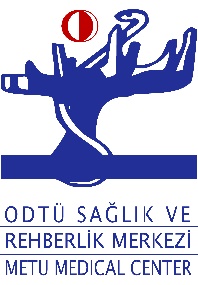 DERMATOLOJİ İSTEM FORMUDERMATOLOJİ İSTEM FORMUDERMATOLOJİ İSTEM FORMUTarih: ... / ... / 20...Tarih: ... / ... / 20...Tarih: ... / ... / 20...Tarih: ... / ... / 20...Hastanın Adı Soyadı....................Cinsiyet: ........Yaş: ........Doktorun Adı Soyadı....................Ön Tanı....................GGT                                                  TRİGLİSERİTALT KOLESTEROL ASTHDL- KOLESTEROLT.BİLİRUBİNLDL- KOLESTEROLD.BİLİRUBİNTAM KAN SAYIMIİND.BİLİRUBİNSEDİMANTASYONÜRECKKREATİNİN